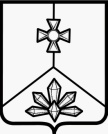       АДМИНИСТРАЦИЯ      КАВАЛЕРОВСКОГО МУНИЦИПАЛЬНОГО РАЙОНА    ПОСТАНОВЛЕНИЕОб утверждении административного регламента исполнения администрацией Кавалеровского муниципального района муниципальной функции "Осуществление муниципального контроля за использованием и охраной участков недр местного значения при добыче общераспространённых полезных ископаемых, а также при строительстве подземных сооружений, не связанных с добычей полезных ископаемыхВ соответствии с Земельным кодексом Российской Федерации, Федеральным законом от 06 октября 2003 года N 131-ФЗ "Об общих принципах организации местного самоуправления в Российской Федерации", Законом Российской Федерации от 21 февраля 1992 года N 2395-1 "О недрах", Федеральным законом от 26 декабря 2008 года N 294-ФЗ "О защите прав юридических лиц и индивидуальных предпринимателей при осуществлении государственного контроля (надзора) и муниципального контроля", Законом Приморского края от 28 июня 2007 года N 103-КЗ "О порядке пользования участками недр местного значения, содержащими общераспространенные полезные ископаемые, на территории Приморского края", постановлением администрации Приморского края от 20 февраля 2013 года N 69-па "Об утверждении Порядка разработки и принятия административных регламентов осуществления муниципального контроля органами местного самоуправления муниципальных образований Приморского края", Положением «О порядке осуществления муниципального контроля за использованием и охраной участков недр при добыче общераспространенных полезных ископаемых, а также при строительстве подземных сооружений, не связанных с добычей полезных ископаемых на территории Кавалеровского муниципального района», принятым решением Думы Кавалеровского муниципального района от  27 марта 2020 года № 87-НПА, руководствуясь Уставом Кавалеровского муниципального района, администрация Кавалеровского муниципального районаПОСТАНОВЛЯЕТ:1. Утвердить прилагаемый административный регламент исполнения администрацией Кавалеровского муниципального района муниципальной функции «Осуществление муниципального контроля за использованием и охраной участков недр местного значения при добыче общераспространенных полезных ископаемых, а также при строительстве подземных сооружений, не связанных с добычей полезных ископаемых».  2. Организационно-правовому отделу администрации Кавалеровского муниципального района (Лада О.В.) обеспечить официальное опубликование и размещение на официальном сайте администрации Кавалеровского муниципального района настоящего постановления.3. Контроль за исполнением настоящего постановления оставляю за собой.4. Настоящее постановление вступает в силу со дня его опубликования.И.о. главы Кавалеровского муниципального района – главы администрации Кавалеровского муниципального района							А.С. БураяВерно:Начальник организационно-правовогоотдела администрации								О.В. Лада                                                                                  Утвержден
                                                                                                      постановлением администрации
                                                                        Кавалеровского муниципального                                                         района от__________ №_____Административный регламентисполнения администрацией Кавалеровского муниципального района муниципальной функции «Осуществление муниципального контроля за использованием и охраной недр при добыче общераспространённых полезных ископаемых, а также при строительстве подземных сооружений, не связанных с добычей полезных ископаемых»I. ОБЩИЕ ПОЛОЖЕНИЯ1.1. Наименование муниципальной функции.Муниципальный контроль за использованием и охраной участков недр при добыче общераспространённых полезных ископаемых, а также при строительстве подземных сооружений, не связанных с добычей полезных ископаемых (далее – муниципальная функция).Административный регламент исполнения муниципальной функции (далее – Регламент) определяет сроки и последовательность административных процедур и административных действий администрации Кавалеровского муниципального района по осуществлению контроля за использованием и охраной недр при добыче общераспространённых полезных ископаемых, а также при строительстве подземных сооружений, не связанных с добычей полезных ископаемых на территории Кавалеровского муниципального района (далее – муниципальный контроль в сфере недропользования).1.2. Наименование органа администрации Кавалеровского муниципального района, исполняющего муниципальную функцию:Исполнение муниципальной функции осуществляется отделом  общественной безопасности администрации Кавалеровского муниципального района (далее – Отдел).Обеспечение исполнения муниципальной функции осуществляется муниципальными служащими – специалистами Отдела (далее – специалисты).В процессе исполнения муниципальной функции Отдел взаимодействует с федеральными органами исполнительной власти, органами исполнительной власти Приморского края, органами местного самоуправления, судебными, правоохранительными органами, юридическими лицами и индивидуальными предпринимателями.1.3. Перечень нормативных правовых актов, регулирующих исполнение муниципальной функции:- Конституция Российской Федерации;- Федеральный закон Российской Федерации от 21 февраля 1992 г. № 2395-1 «О недрах»;- Земельный кодекс Российской Федерации;- Гражданский кодекс Российской Федерации;- Кодекс Российской Федерации об административных правонарушениях;- Федеральный закон от 06.10.2003 г. № 131-ФЗ «Об общих принципах организации местного самоуправления в Российской Федерации»;- Федеральный закон от 26.12.2008 г. № 294-ФЗ «О защите прав юридических лиц и индивидуальных предпринимателей при осуществлении государственного контроля (надзора) и муниципального контроля»;- постановление Правительства Российской Федерации от 10.02.2017 г. № 166 «Об утверждении Правил составления и направления предостережения о недопустимости нарушения обязательных требований, подачи юридическим лицом, индивидуальным предпринимателем возражений на такое предостережение и их рассмотрения, уведомления об исполнении такого предостережения»;- Приказ Министерства экономического развития Российской Федерации от 30.04.2009 г. № 141 «О реализации положений Федерального закона «О защите прав юридических лиц и индивидуальных предпринимателей при осуществлении государственного контроля (надзора) и муниципального контроля»;- Закон Приморского края от 28 июня 2007 года № 103-КЗ «О порядке пользования недрами в целях разработки месторождений общераспространенных полезных ископаемых на территории Приморского края»,- Закон Приморского края от 06.10.2015 г. № 672-КЗ «О перечне должностных лиц органов исполнительной власти Приморского края и органов местного самоуправления Приморского края, уполномоченных составлять протоколы об административных правонарушениях при осуществлении регионального государственного контроля (надзора), переданных полномочий в области федерального государственного надзора и муниципального контроля»;- постановление Администрации Приморского края от 20.02.2013 г. № 69-па «Об утверждении Порядка разработки и принятия административных регламентов осуществления муниципального контроля органами местного самоуправления муниципальных образований Приморского края»;- Устав Кавалеровского муниципального района;- решение Думы Кавалеровского муниципального района от  27 марта 2020 года № 87-НПА «О Положении «О порядке осуществления муниципального контроля за использованием и охраной участков недр при добыче общераспространенных полезных ископаемых, а также при строительстве подземных сооружений, не связанных с добычей полезных ископаемых на территории Кавалеровского муниципального района». 1.4. Предмет муниципального контроля в сфере недропользованияПредметом муниципального контроля в сфере недропользования является соблюдение юридическими лицами, индивидуальными предпринимателями, гражданами обязательных требований законодательства Российской Федерации в сфере недропользования на территории Кавалеровского муниципального района, а также требований, установленных муниципальными правовыми актами органа местного самоуправления Кавалеровского муниципального района, за нарушение которых законодательством Российской Федерации, законодательством Приморского края предусмотрена административная и иная ответственность, а также организация и проведение мероприятий по профилактике нарушений указанных требований.1.5. Права и обязанности должностных лиц при осуществлении муниципального контроля в сфере недропользования.1.5.1. Специалисты при осуществлении муниципального контроля в сфере недропользования имеют право:1) запрашивать и безвозмездно получать на основании запросов в письменной форме от органов государственной власти, юридических лиц, индивидуальных предпринимателей, граждан информацию и документы, необходимые для проведения проверок, в том числе документы о правах на земельные участки и расположенные на них объекты, а также сведения о лицах, использующих земельные участки, в отношении которых проводятся проверки, в части, относящейся к предмету проверки;2) беспрепятственно по предъявлении служебного удостоверения и копии распоряжения администрации Кавалеровского муниципального района о назначении проверки получать доступ на территорию, используемую проверяемым лицом при осуществлении деятельности, а также в используемые им для деятельности здания, строения, сооружения, помещения;3) составлять по результатам проверок акты с обязательным ознакомлением с ними собственников, владельцев, пользователей, арендаторов и субарендаторов земельных участков;4) обращаться в органы внутренних дел за содействием в предотвращении или пресечении действий, препятствующих осуществлению муниципального контроля в сфере недропользования, в установлении лиц, виновных в нарушениях законодательства;5) составлять по результатам проверок соблюдения требований законодательства в сфере недропользования протоколы об административных правонарушениях, предусмотренных частью 1 статьи 19.4 «Неповиновение законному распоряжению должностного лица органа, осуществляющего государственный надзор (контроль), муниципальный контроль», частью 1 статьи 19.4. 1 «Воспрепятствование законной деятельности должностного лица органа государственного контроля (надзора), органа муниципального контроля» и статьей 19.7 «Непредставление сведений (информации)» Кодекса Российской Федерации об административных правонарушениях от 30.12.2001 г. №195-ФЗ и направлять их уполномоченным должностным лицам для рассмотрения дел об административных правонарушениях с целью привлечения виновных лиц к ответственности;6) назначать экспертизу в случае, когда для разъяснения вопросов, возникающих в ходе исполнения муниципальной функции, необходимо экспертное заключение лица, обладающего специальными знаниями и навыками, в том числе для проведения экспертизы с применением технических средств, технико-технологической экспертизы;7) проводить мероприятия, направленные на профилактику нарушений обязательных требований законодательства в сфере недропользования;8) выдавать предостережения о недопустимости нарушения обязательных требований законодательства в сфере недропользования, требований, установленных муниципальными правовыми актами.9) осуществлять иные предусмотренные действующим законодательством в сфере недропользования полномочия.1.5.2. Должностные лица Отдела при осуществлении муниципального контроля в сфере недропользования обязаны:1) своевременно и в полной мере исполнять предоставленные в соответствии с законодательством Российской Федерации полномочия по предупреждению, выявлению и пресечению нарушений обязательных требований и требований, установленных муниципальными правовыми актами;2) соблюдать законодательство Российской Федерации, права и законные интересы гражданина, юридического лица, индивидуального предпринимателя, проверка которых проводится;3) проводить проверку на основании распоряжения руководителя органа муниципального контроля в сфере недропользования о ее проведении в соответствии с ее назначением;4) проводить проверку только во время исполнения служебных обязанностей, выездную проверку только при предъявлении служебных удостоверений, копии распоряжения руководителя органа муниципального контроля, копии документа о согласовании проведения внеплановой выездной проверки с органами прокуратуры (в случае необходимости согласования проведения внеплановой проверки с органами прокуратуры);5) не препятствовать руководителю, иному должностному лицу или уполномоченному представителю юридического лица, индивидуальному предпринимателю, гражданину, их уполномоченному представителю присутствовать при проведении проверки и давать разъяснения по вопросам, относящимся к предмету проверки;6) предоставлять руководителю, иному должностному лицу или уполномоченному представителю юридического лица, индивидуальному предпринимателю, гражданину, их уполномоченному представителю присутствующим при проведении проверки, информацию и документы, относящиеся к предмету проверки;7) знакомить руководителя, иное должностное лицо или уполномоченного представителя юридического лица, индивидуального предпринимателя, гражданина, их уполномоченного представителя с результатами проверки;8) знакомить руководителя, иное должностное лицо или уполномоченного представителя юридического лица, индивидуального предпринимателя, гражданина, их уполномоченного представителя с документами и (или) информацией, полученными в рамках межведомственного информационного взаимодействия;9) учитывать при определении мер, принимаемых по фактам выявленных нарушений, соответствие указанных мер тяжести нарушений, их потенциальной опасности для жизни, здоровья людей, для животных, растений, окружающей среды, объектов культурного наследия (памятников истории и культуры) народов Российской Федерации, музейных предметов и музейных коллекций, включенных в состав Музейного фонда Российской Федерации, особо ценных, в том числе уникальных, документов Архивного фонда Российской Федерации, документов, имеющих особое историческое, научное, культурное значение, входящих в состав национального библиотечного фонда, безопасности государства, для возникновения чрезвычайных ситуаций природного и техногенного характера, а также не допускать необоснованное ограничение прав и законных интересов граждан, индивидуальных предпринимателей, юридических лиц;10) доказывать обоснованность своих действий при их обжаловании юридическими лицами, индивидуальными предпринимателями, гражданами в порядке, установленном законодательством Российской Федерации;11) соблюдать сроки проведения проверки;12) не требовать от юридического лица, индивидуального предпринимателя, гражданина документы и иные сведения, представление которых не предусмотрено законодательством Российской Федерации;13) перед началом проведения выездной проверки по просьбе руководителя, иного должностного лица или уполномоченного представителя юридического лица, индивидуального предпринимателя, гражданина, их уполномоченных представителей ознакомить их с положениями административного регламента, в соответствии с которым проводится проверка;14) осуществлять запись о проведенной проверке в журнале учета проверок в случае его наличия у юридического лица, индивидуального предпринимателя.1.5.3. В случае выявления при проведении проверки нарушений юридическим лицом, индивидуальным предпринимателем, гражданином обязательных требований или требований, установленных муниципальными правовыми актами, должностные лица органа муниципального контроля в сфере недропользования, проводившие проверку, в пределах полномочий, предусмотренных законодательством Российской Федерации, обязаны:1) выдать предписание юридическому лицу, индивидуальному предпринимателю, гражданину об устранении выявленных нарушений с указанием сроков их устранения и (или) о проведении мероприятий по предотвращению причинения вреда жизни, здоровью людей, вреда животным, растениям, окружающей среде, объектам культурного наследия (памятникам истории и культуры) народов Российской Федерации, музейным предметам и музейным коллекциям, включенным в состав Музейного фонда Российской Федерации, особо ценным, в том числе уникальным, документам Архивного фонда Российской Федерации, документам, имеющим особое историческое, научное, культурное значение, входящим в состав национального библиотечного фонда, безопасности государства, имуществу физических и юридических лиц, государственному или муниципальному имуществу, предупреждению возникновения чрезвычайных ситуаций природного и техногенного характера, а также других мероприятий, предусмотренных федеральными законами;2) принять меры по контролю за устранением выявленных нарушений, их предупреждению, предотвращению возможного причинения вреда жизни, здоровью граждан, вреда животным, растениям, окружающей среде, объектам культурного наследия (памятникам истории и культуры) народов Российской Федерации, музейным предметам и музейным коллекциям, включенным в состав Музейного фонда Российской Федерации, особо ценным, в том числе уникальным, документам Архивного фонда Российской Федерации, документам, имеющим особое историческое, научное, культурное значение, входящим в состав национального библиотечного фонда, обеспечению безопасности государства, предупреждению возникновения чрезвычайных ситуаций природного и техногенного характера, а также меры по привлечению лиц, допустивших выявленные нарушения, к ответственности.1.5.3.1. В случае, если при проведении проверки установлено, что деятельность юридического лица, его филиала, представительства, структурного подразделения, индивидуального предпринимателя, физического лица эксплуатация ими зданий, строений, сооружений, помещений, оборудования, подобных объектов, транспортных средств, производимые и реализуемые ими товары (выполняемые работы, предоставляемые услуги) представляют непосредственную угрозу причинения вреда жизни, здоровью граждан, вреда животным, растениям, окружающей среде, объектам культурного наследия (памятникам истории и культуры) народов Российской Федерации, музейным предметам и музейным коллекциям, включенным в состав Музейного фонда Российской Федерации, особо ценным, в том числе уникальным, документам Архивного фонда Российской Федерации, документам, имеющим особое историческое, научное, культурное значение, входящим в состав национального библиотечного фонда, безопасности государства, возникновения чрезвычайных ситуаций природного и техногенного характера или такой вред причинен, орган муниципального контроля обязан незамедлительно принять меры по недопущению причинения вреда или прекращению его причинения вплоть до временного запрета деятельности юридического лица, его филиала, представительства, структурного подразделения, индивидуального предпринимателя в порядке, установленном Кодексом Российской Федерации об административных правонарушениях, отзыва продукции, представляющей опасность для жизни, здоровья граждан и для окружающей среды, из оборота и довести до сведения граждан, а также других юридических лиц, индивидуальных предпринимателей любым доступным способом информацию о наличии угрозы причинения вреда и способах его предотвращения.1.5.4. При проведении проверки должностные лица органа муниципального контроля в сфере недропользования не вправе:1) проверять выполнение обязательных требований и требований, установленных муниципальными правовыми актами, если такие требования не относятся к полномочиям органа муниципального контроля, от имени которого действуют эти должностные лица;2) проверять выполнение требований, установленных нормативными правовыми актами органов исполнительной власти СССР и РСФСР, а также выполнение требований нормативных документов, обязательность применения которых не предусмотрена законодательством Российской Федерации;3) проверять выполнение обязательных требований и требований, установленных муниципальными правовыми актами, не опубликованными в установленном законодательством Российской Федерации порядке;4) осуществлять плановую или внеплановую выездную проверку в случае отсутствия при ее проведении руководителя, иного должностного лица или уполномоченного представителя юридического лица, индивидуального предпринимателя, его уполномоченного представителя;5) требовать представления документов, информации, образцов продукции, проб обследования объектов окружающей среды, если они не являются объектами проверки или не относятся к предмету проверки, а также изымать оригиналы таких документов;6) отбирать образцы продукции, пробы обследования объектов окружающей среды и объектов производственной среды для проведения их исследований, испытаний, измерений без оформления протоколов об отборе указанных образцов, проб по установленной форме и в количестве, превышающем нормы, установленные национальными стандартами, правилами отбора образцов, проб и методами их исследований, испытаний, измерений, техническими регламентами или действующими до дня их вступления в силу иными нормативными техническими документами и правилами и методами исследований, испытаний, измерений;7) распространять информацию, полученную в результате проведения проверки и составляющую государственную, коммерческую, служебную, иную охраняемую законом тайну, за исключением случаев, предусмотренных законодательством Российской Федерации;8) превышать установленные сроки проведения проверки;9) осуществлять выдачу юридическим лицам, индивидуальным предпринимателям предписаний или предложений о проведении за их счет мероприятий по контролю;10) требовать от юридического лица, индивидуального предпринимателя представления документов и (или) информации, включая разрешительные документы, имеющиеся в распоряжении иных государственных органов, органов местного самоуправления либо подведомственных государственным органам или органам местного самоуправления организаций, включенные в определенный Правительством Российской Федерации перечень;11) требовать от юридического лица, индивидуального предпринимателя представления документов, информации до даты начала проведения проверки. Орган муниципального контроля после принятия распоряжения о проведении проверки вправе запрашивать необходимые документы и (или) информацию в рамках межведомственного информационного взаимодействия.1.6. Права и обязанности лиц, в отношении которых осуществляются мероприятия по контролю.1.6.1. При проведении проверки руководитель, иное должностное лицо или уполномоченный представитель юридического лица, индивидуальный предприниматель, гражданин, их уполномоченный представитель, в отношении которых проводятся мероприятия по муниципальному контролю, имеют право:1) непосредственно присутствовать при проведении проверки, давать объяснения по вопросам, относящимся к предмету проверки;2) получать от органа муниципального контроля, их должностных лиц информацию, которая относится к предмету проверки и предоставление которой предусмотрено настоящим Федеральным законом;3) знакомиться с документами и (или) информацией, полученными органами муниципального контроля в рамках межведомственного информационного взаимодействия от иных государственных органов, органов местного самоуправления либо подведомственных органам местного самоуправления организаций, в распоряжении которых находятся эти документы и (или) информация;4) представлять документы и (или) информацию, запрашиваемые в рамках межведомственного информационного взаимодействия, в орган муниципального контроля по собственной инициативе;5) знакомиться с результатами проверки и указывать в акте проверки о своем ознакомлении с результатами проверки, согласии или несогласии с ними, а также с отдельными действиями должностных лиц органа муниципального контроля;6) обжаловать действия (бездействие) должностных лиц органа муниципального контроля, повлекшие за собой нарушение прав юридического лица, индивидуального предпринимателя, гражданина при проведении проверки, в административном и (или) судебном порядке в соответствии с законодательством Российской Федерации;7) привлекать Уполномоченного при Президенте Российской Федерации по защите прав предпринимателей либо уполномоченного по защите прав предпринимателей в Приморском крае к участию в проверке.1.6.2. При проведении проверок юридические лица обязаны обеспечить присутствие руководителей, иных должностных лиц или уполномоченных представителей юридических лиц, а также обязаны предоставить запрошенные должностными лицами органа муниципального контроля документы и сведения, необходимые для проведения проверок; индивидуальные предприниматели, граждане обязаны присутствовать или обеспечить присутствие уполномоченных представителей, ответственных за организацию и проведение мероприятий по выполнению обязательных требований и требований, установленных муниципальными правовыми актами, а также обязаны предоставить запрошенные должностными лицами органа муниципального контроля документы и сведения, необходимые для проведения проверок.1.6.3. Юридические лица, их руководители, иные должностные лица или уполномоченные представители юридических лиц, индивидуальные предприниматели, граждане, их уполномоченные представители, необоснованно препятствующие проведению проверок, уклоняющиеся от проведения проверок и (или) не исполняющие в установленный срок предписаний органа муниципального контроля об устранении выявленных нарушений, несут ответственность в соответствии с законодательством Российской Федерации.1.6.4. Юридические и физические лица, индивидуальные предприниматели, использующие земельные участки, в отношении которых проводятся проверки, обязаны обеспечить должностным лицам уполномоченного органа доступ на эти участки.1.6.5. Лицо, в отношении которого проводилась проверка, в случае несогласия с фактами, выводами, предложениями, изложенными в акте проверки, вправе представить в Отдел в письменной форме возражения в отношении акта проверки в целом или его отдельных положений. Проверяемое лицо вправе приложить к таким возражениям документы, подтверждающие обоснованность таких возражений, или их заверенные копии либо в согласованный срок передать их в Отдел.1.6.6. Лицо, в отношении которого проводилась проверка, вправе обратиться с жалобой на действия (бездействие) Отдела, а также должностных лиц, муниципальных служащих и решения, осуществляемые (принятые) в ходе исполнения муниципальной функции.1.7. Описание результата исполнения муниципальной функцииРезультатом исполнения муниципальной функции является оценка соблюдения юридическими лицами, индивидуальными предпринимателями требований, установленных муниципальными правовыми актами Кавалеровского муниципального района, а также требований, установленных федеральными законами, законами Приморского края в сфере недропользования, а в случае выявления при проведении проверки нарушений – принятие мер, направленных на их пресечение, и (или) устранение последствий таких нарушений, в том числе, мер по привлечению лиц, их допустивших, к ответственности.Исполнение муниципальной функции заканчивается следующими юридическими фактами:а) составлением акта проверки по установленной форме (далее – акт проверки);б) выдачей предписания в случае выявления в ходе проведения проверки нарушений требований, установленных муниципальными правовыми актами Кавалеровского муниципального района, а также требований, установленных федеральными законами, законами Приморского края в сфере недропользования;в) информированием органов государственной власти, уполномоченных составлять протоколы об административных правонарушениях в сфере недропользования, о выявленных в ходе проверки нарушениях, с целью привлечения нарушителей к административной ответственности – в случае обнаружения достаточных данных, указывающих на наличие события административного правонарушения, предусмотренного КоАП РФ.II. ТРЕБОВАНИЯ К ПОРЯДКУ ИСПОЛНЕНИЯ МУНИЦИПАЛЬНОЙ ФУНКЦИИ2.1. Порядок информирования об исполнении муниципальной функции2.1.1. Информацию по вопросам исполнения отделом муниципальной функции можно получить:- при личном обращении;- по телефону;- в письменном виде;- в электронной форме.2.1.2. Местонахождение отдела и его почтовый адрес: ул. Арсеньева, д. 104, п. Кавалерово Кавалеровского района Приморского края, 692413.График (режим) работы Отдела: понедельник – пятница с 8:00 до 17:00, обеденный перерыв с 12:00 до 13:00, суббота, воскресенье – выходные дни. В предпраздничные дни продолжительность времени работы сокращается на один час и прекращается на один час раньше.2.1.3. Информация о месте нахождения и графике работы предоставляется:- по телефону: (42375) 9-15-32;- по обращению, поступившему в электронной форме по адресу электронной почты: E-mail: office@adkav.ru;- посредством размещения в информационно-телекоммуникационной сети «Интернет» на официальном сайте администрации Кавалеровского муниципального района;- по письменному обращению;- при личном обращении.2.1.4. Консультационная помощь по вопросам исполнения муниципальной функции оказывается специалистами Отдела.При ответах на обращения специалисты подробно и в вежливой (корректной) форме информируют обратившихся по вопросам исполнения муниципальной функции (хода ее исполнения). Ответ на телефонный звонок должен начинаться с информации о наименовании отдела, а также фамилии, имени, отчества (при наличии), должности специалиста, принявшего звонок.Время разговора не должно превышать 10 минут.Принявший телефонный звонок специалист, при невозможности самостоятельно ответить на поставленные вопросы, переадресовывает (переводит) его на другого специалиста и (или) сообщает телефонный номер, по которому можно получить необходимую информацию.При предоставлении консультаций по письменным обращениям ответ на обращение направляется почтой в адрес обратившегося в срок, не превышающий 30 календарных дней со дня регистрации обращения.При консультировании в электронном виде ответ на обращение направляется в форме электронного документа по адресу электронной почты, указанному в обращении, или в письменной форме по почтовому адресу, указанному в обращении в срок, не превышающий 30 календарных дней со дня регистрации обращения, поступившего по электронной почте.2.1.5. Информация об исполнении муниципальной функции размещается:- в информационно-телекоммуникационной сети «Интернет», в том числе на официальном сайте администрации Кавалеровского муниципального района: http://kavalerovsky.ru/2.1.6. В электронной форме размещается следующая информация:1) ежегодный план проведения плановых проверок;2) текст Регламента;3) перечень законодательных и иных нормативных правовых актов, содержащих нормы, непосредственно регулирующие исполнение муниципальной функции;4) график работы Отдела;5) адрес электронной почты Отдела;6) номера телефонов, по которым осуществляется информирование по вопросам исполнения муниципальной функции.2.2. Сроки исполнения муниципальной функции.2.2.1. Срок проведения каждой из проверок (документарной и выездной), не может превышать 20 рабочих дней. В отношении одного субъекта малого предпринимательства общий срок проведения плановой выездной проверки не может превышать 50 часов для малого предприятия и 15 часов для микропредприятия в год.2.2.2. Плановые проверки проводятся не чаще, чем один раз в три года.2.2.3. Акт проверки оформляется непосредственно после завершения проверки.В случае если для составления акта проверки необходимо получить заключения по результатам проведенных исследований, испытаний, специальных расследований, экспертиз, акт проверки составляется в срок, не превышающий 3 рабочих дней после завершения мероприятий по контролю.В случае если проводилась внеплановая выездная проверка с согласованием ее проведения с органом прокуратуры, копия акта проверки направляется в орган прокуратуры, которым принято решение о согласовании проведения проверки, в течение 5 рабочих дней со дня составления акта проверки.2.2.4. Предписание оформляется специалистом, ответственным за проведение проверки, в течение 3 рабочих дней.2.2.5. Сроки прохождения отдельных административных процедур, необходимых для исполнения муниципальной функции, указаны в соответствующих пунктах раздела III настоящего Регламента.III. СОСТАВ, ПОСЛЕДОВАТЕЛЬНОСТЬ, СРОКИ ВЫПОЛНЕНИЯ АДМИНИСТРАТИВНЫХ ПРОЦЕДУР (ДЕЙСТВИЙ) И ТРЕБОВАНИЯ К ПОРЯДКУ ИХ ВЫПОЛНЕНИЯ, В ТОМ ЧИСЛЕ ОСОБЕННОСТИ ВЫПОЛНЕНИЯ АДМИНИСТРАТИВНЫХ ПРЦЕДУР (ДЕЙСТВИЙ) В ЭЛЕКТРОННОЙ ФОРМЕ3.1. Функция муниципального контроля включает в себя следующие административные процедуры:- планирование проверок;- подготовка к проведению проверки;- проведение проверки;- обработка результатов проверки.3.2. Плановые проверки юридических лиц и индивидуальных предпринимателей, проводятся Отделом на основании ежегодных планов проверок юридических лиц и индивидуальных предпринимателей. Плановые проверки по отдельным видам государственного контроля (надзора) и муниципального контроля проводятся органами государственного контроля (надзора) и органами муниципального контроля в виде совместных плановых проверок. Порядок проведения совместных плановых проверок, а также виды государственного контроля (надзора), муниципального контроля, на которые такой порядок не распространяется, устанавливает Правительство Российской Федерации. Ежегодные планы проведения плановых проверок подлежат согласованию с уполномоченным федеральным органом.В срок до 1 июня года, предшествующего году проведения плановых проверок юридических лиц и индивидуальных предпринимателей, администрация Кавалеровского муниципального района направляет проект ежегодного плана проведения плановых проверок юридических лиц и индивидуальных предпринимателей на согласование в территориальный орган федеральных органов государственного надзора по недропользованию.В срок до 1 сентября года, предшествующего году проведения плановых проверок, администрация Кавалеровского муниципального района направляет проект ежегодного плана проведения плановых проверок юридических лиц и индивидуальных предпринимателей в органы прокуратуры. Рассмотрев предложения, поступившие от органов прокуратуры, администрация Кавалеровского муниципального района в срок до 1 ноября года, предшествующего году проведения плановых проверок, направляет в органы прокуратуры утвержденный ежегодный план проведения плановых проверок.Утвержденный администрацией Кавалеровского муниципального района ежегодный план проведения плановых проверок доводится до сведения заинтересованных лиц посредством его размещения на официальном сайте администрации Кавалеровского муниципального района в сети Интернет либо иным доступным способом.3.2.1. Основанием для включения плановой проверки юридических лиц и индивидуальных предпринимателей в ежегодный план проведения плановых проверок является истечение трех лет со дня:1) государственной регистрации юридического лица, индивидуального предпринимателя;2) окончания проведения последней плановой проверки юридического лица, индивидуального предпринимателя;3) начала осуществления юридическим лицом, индивидуальным предпринимателем, предпринимательской деятельности в соответствии с представленным в уполномоченный Правительством Российской Федерации в соответствующей сфере федеральный орган исполнительной власти уведомлением о начале осуществления отдельных видов предпринимательской деятельности в случае выполнения работ или предоставления услуг, требующих представления указанного уведомления.3.2.2. Выездная проверка начинается с предъявления служебного удостоверения должностными лицами органа муниципального контроля, обязательного ознакомления юридического лица, индивидуального предпринимателя с распоряжением органа муниципального контроля о назначении выездной проверки и с полномочиями проводящих выездную проверку лиц, а также с целями, задачами, основаниями проведения выездной проверки, со сроками и с условиями ее проведения. Юридическое лицо, индивидуальный предприниматель обязаны предоставить должностным лицам органа муниципального контроля возможность ознакомиться с документами, связанными с целями, задачами и предметом выездной проверки, в случае, если выездной проверке не предшествовало проведение документарной проверки, а также обеспечить доступ проводящих выездную проверку должностных лиц на территорию.3.2.2.1. В случае, если проведение плановой или внеплановой выездной проверки оказалось невозможным в связи с отсутствием индивидуального предпринимателя, его уполномоченного представителя, руководителя или иного должностного лица юридического лица, либо в связи с фактическим неосуществлением деятельности юридическим лицом, индивидуальным предпринимателем, либо в связи с иными действиями (бездействием) индивидуального предпринимателя, его уполномоченного представителя, руководителя или иного должностного лица юридического лица, повлекшим невозможность проведения проверки, должностное лицо органа муниципального контроля составляет акт о невозможности проведения соответствующей проверки с указанием причин невозможности ее проведения. В этом случае орган муниципального контроля в течении трех месяцев со дня составления акта о невозможности проведения соответствующей проверки вправе принять решение о проведении в отношении таких юридического лица, индивидуального предпринимателя плановой или внеплановой выездной
проверки без внесения плановой проверки в ежегодный план плановых проверок и без предварительного уведомления юридического лица, индивидуального предпринимателя.»;3.2.3. Документарная проверка проводится по месту нахождения органа муниципального контроля. В процессе проведения документарной проверки должностные лица органа муниципального контроля рассматривают документы юридического лица, индивидуального предпринимателя, имеющиеся в распоряжении администрации Кавалеровского муниципального района. В случае, если достоверность сведений, содержащихся в документах, имеющихся в распоряжении администрации Кавалеровского муниципального района вызывает обоснованные сомнения либо эти сведения не позволяют оценить исполнение юридическим лицом, индивидуальным предпринимателем обязательных требований или требований, установленных муниципальными правовыми актами, орган муниципального контроля направляет в адрес юридического лица, адрес индивидуального предпринимателя мотивированный запрос с требованием представить иные необходимые для рассмотрения в ходе проведения документарной проверки документы. К запросу прилагается заверенная печатью копия распоряжения органа муниципального контроля
о проведении проверки. В течение десяти рабочих дней со дня получения мотивированного запроса юридическое лицо, индивидуальный предприниматель, гражданин обязаны направить в орган муниципального контроля указанные в запросе документы в виде копий, заверенных печатью (при ее наличии) и соответственно подписью юридического лица, индивидуального предпринимателя или представить указанные в запросе документы в форме электронных документов, подписанных усиленной квалифицированной электронной подписью.3.2.4. В случае, если в ходе документарной проверки выявлены ошибки и (или) противоречия в представленных юридическим лицом, индивидуальным предпринимателем документах, либо несоответствие сведений, содержащихся в этих документах, сведениям, содержащимся у органа муниципального контроля документах и полученным в ходе осуществления муниципального контроля, информация об этом направляется юридическому лицу, индивидуальному предпринимателю с требованием представить в течение десяти рабочих дней необходимые пояснения в письменной форме. В случае, если после рассмотрения представленных пояснений и документов, выявлены признаки нарушения, орган муниципального контроля вправе провести выездную проверку. При проведении выездной проверки запрещается требовать от юридического лица, индивидуального предпринимателя представления документов и (или) информации, которые были представлены ими в ходе проведения документарной проверки.3.2.5. О проведении плановой проверки юридическое лицо, индивидуальный предприниматель, гражданин уведомляются не позднее чем за три рабочих дня до начала ее проведения посредством заблаговременного направления копии распоряжения о начале проведения плановой проверки заказным почтовым отправлением с уведомлением о вручении и (или) посредством электронного документа, подписанного квалифицированной электронной подписью и направленного по адресу электронной почты юридического лица, индивидуального предпринимателя, если такой адрес содержится соответственно в едином государственном реестре юридических лиц, едином государственном реестре индивидуальных предпринимателей либо ранее был представлен юридическим лицом, индивидуальным предпринимателем в орган муниципального контроля, или иным доступным способом.3.2.6. Юридическими основаниями для проведения проверок являются:1) план проведения проверок деятельности юридических лиц и индивидуальных предпринимателей, подготовленный в установленном порядке;2) поступление обращений и заявлений граждан, юридических лиц, индивидуальных предпринимателей, информации от органов государственной власти, органов местного самоуправления, из средств массовой информации о следующих фактах:3) возникновение угрозы причинения, либо причинение вреда жизни, здоровью граждан, вреда животным, растениям, окружающей среде, объектам культурного наследия (памятникам истории и культуры) народов Российской Федерации, а также угрозы чрезвычайных ситуаций природного и техногенного характера;4) приказ (распоряжение) руководителя органа государственного контроля (надзора), изданный в соответствии с поручениями Президента Российской Федерации, Правительства Российской Федерации и на основании требования прокурора о проведении внеплановой проверки в рамках надзора за исполнением законов по поступившим в органы прокуратуры материалам и обращениям.3.2.7. Проверка является внеплановой, если она проводится на основании юридических фактов, указанных в настоящем пункте и не включена в ежегодный план проверок администрации Кавалеровского муниципального района.3.2.8. Обращения и заявления, не позволяющие установить лицо, обратившееся в орган муниципального контроля, а также обращения и заявления, не содержащие сведений о фактах, указанных в пункте 2 части 2 статьи 10 Федерального закона от 26.12.2008 г. № 294-ФЗ, не могут служить основанием для проведения внеплановой проверки. В случае, если изложенная в обращении или заявлении информация может в соответствии с пунктом 2 части 2 статьи 10 Федерального закона от 26.12.2008 г. № 294-ФЗ являться основанием для проведения внеплановой проверки, должностное лицо органа муниципального контроля при наличии у него обоснованных сомнений в авторстве обращения или заявления обязано принять разумные меры к установлению обратившегося лица. Обращения и заявления, направленные заявителем в форме электронных документов, могут служить основанием для проведения внеплановой проверки только при условии, что они были направлены заявителем с использованием средств информационно-коммуникационных технологий, предусматривающих обязательную
авторизацию заявителя в единой системе идентификации и аутентификации.3.2.8.1. При рассмотрении обращений и заявлений, информации о фактах, указанных в части 2 статьи 10 Федерального закона № 294-ФЗ, должны учитываться результаты рассмотрения ранее поступивших подобных обращений и заявлений, информации, а также результаты ранее проведенных мероприятий по контролю в отношении соответствующих юридических лиц, индивидуальных предпринимателей.3.2.8.2. При отсутствии достоверной информации о лице, допустившем нарушение обязательных требований, достаточных данных о нарушении обязательных требований, либо о фактах, указанных в части 2 статьи 10 Федерального закона № 294-ФЗ, уполномоченными должностными лицами органа муниципального контроля может быть проведена предварительная проверка поступившей информации. В ходе проведения предварительной проверки принимаются меры по запросу дополнительных сведений и материалов (в том числе в устном порядке) у лиц, направивших заявления и обращения, представивших информацию, проводится рассмотрение документов юридического лица, индивидуального предпринимателя, имеющихся в распоряжении органа муниципального контроля, при необходимости проводятся мероприятия по контролю, осуществляемые без взаимодействия с юридическими лицами, индивидуальными предпринимателями и без возложения на указанных лиц обязанности по представлению информации и исполнению требований органов муниципального контроля. В рамках предварительной проверки у юридического лица, индивидуального предпринимателя могут быть запрошены пояснения в отношении полученной информации, но представление таких пояснений и иных документов не является обязательным.3.2.9. Проверка осуществляется на основании распоряжения администрации Кавалеровского муниципального района.В распоряжении о проведении проверки указываются:1) наименование органа муниципального контроля, а также вид (виды) муниципального контроля;2) фамилии, имена, отчества и должности должностного лица или должностных лиц, уполномоченных на проведение проверки, а также привлекаемых к проведению проверки экспертов, представителей экспертных организаций;3) наименование юридического лица или фамилия, имя, отчество индивидуального предпринимателя, проверка которых проводится, места нахождения юридических лиц (их филиалов, представительств, обособленных структурных подразделений) или места фактического осуществления деятельности индивидуальными предпринимателями;4) цели, задачи, предмет проверки и срок ее проведения;5) правовые основания проведения проверки;5.1) подлежащие проверке обязательные требования и требования, установленные муниципальными правовыми актами, в том числе реквизиты проверочного листа (списка контрольных вопросов), если при проведении плановой проверки должен быть использован проверочный лист (список контрольных вопросов);6) сроки проведения и перечень мероприятий по контролю, необходимых для достижения целей и задач проведения проверки;7) перечень административных регламентов по осуществлению муниципального контроля;8) перечень документов, представление которых юридическим лицом, индивидуальным предпринимателем необходимо для достижения целей и задач проведения проверки;9) даты начала и окончания проведения проверки;10) иные сведения, если это предусмотрено типовой формой распоряжения или приказа руководителя, заместителя руководителя органа муниципального контроля.3.3. Проведение внеплановой проверки.3.3.1. Основанием для проведения внеплановой проверки является:1) истечение срока исполнения юридическим лицом, индивидуальным предпринимателем ранее выданного предписания об устранении выявленного нарушения обязательных требований и (или) требований, установленных муниципальными правовыми актами;1.1) поступление в орган муниципального контроля заявления от юридического лица или индивидуального предпринимателя о предоставлении правового статуса, специального разрешения (лицензии) на право осуществления отдельных видов деятельности или разрешения (согласования) на осуществление иных юридически значимых действий, если проведение соответствующей внеплановой проверки юридического лица, индивидуального предпринимателя предусмотрено правилами предоставления правового статуса, специального разрешения (лицензии), выдачи разрешения (согласования);2) мотивированное представление должностного лица органа государственного контроля (надзора), органа муниципального контроля по результатам анализа результатов мероприятий по контролю без взаимодействия с юридическими лицами, индивидуальными предпринимателями, рассмотрения или предварительной проверки поступивших в органы государственного контроля (надзора), органы муниципального контроля обращений и заявлений граждан, в том числе индивидуальных предпринимателей, юридических лиц, информации от органов государственной власти, органов местного самоуправления, из средств массовой информации о следующих фактах:а) возникновение угрозы причинения вреда жизни, здоровью граждан, вреда животным, растениям, окружающей среде, объектам культурного наследия (памятникам истории и культуры) народов Российской Федерации, музейным предметам и музейным коллекциям, включенным в состав Музейного фонда Российской Федерации, особо ценным, в том числе уникальным, документам Архивного фонда Российской Федерации, документам, имеющим особое историческое, научное, культурное значение, входящим в состав национального библиотечного фонда, безопасности государства, а также угрозы чрезвычайных ситуаций природного и техногенного характера;б) причинение вреда жизни, здоровью граждан, вреда животным, растениям, окружающей среде, объектам культурного наследия (памятникам истории и культуры) народов Российской Федерации, музейным предметам и музейным коллекциям, включенным в состав Музейного фонда Российской Федерации, особо ценным, в том числе уникальным, документам Архивного фонда Российской Федерации, документам, имеющим особое историческое, научное, культурное значение, входящим в состав национального библиотечного фонда, безопасности государства, а также возникновение чрезвычайный ситуаций природного и техногенного характера;в) нарушение прав потребителей (в случае обращения в орган, осуществляющий федеральный государственный надзор в области защиты прав потребителей, граждан, права которых нарушены, при условии, что заявитель обращался за защитой (восстановлением) своих нарушенных прав к юридическому лицу, индивидуальному предпринимателю и такое обращение не было рассмотрено либо требования заявителя не были удовлетворены);3) приказ (распоряжение) руководителя органа государственного органа государственного контроля (надзора), изданный в соответствии с поручениями Президента Российской Федерации, Правительства Российской Федерации и на основании требования прокурора о проведении внеплановой проверки в рамках надзора за исполнением законов по поступившим в органы прокуратуры материалам и обращениям.3.3.2. Внеплановая выездная проверка юридических лиц, индивидуальных предпринимателей, относящихся в соответствии с законодательством Российской Федерации к субъектам малого и среднего предпринимательства, проводимая по основаниям, предусмотренным подпунктами «а», «б» пункта 2 части 2 статьи 10 Федерального закона от 26 декабря 2008 г. № 294-ФЗ «О защите прав юридических лиц и индивидуальных предпринимателей при осуществлении государственного контроля (надзора) и муниципального контроля», может быть проведена после согласования с органом прокуратуры по месту осуществления деятельности таких юридических лиц, индивидуальных предпринимателей.3.3.3. В день подписания распоряжения о проведении внеплановой выездной проверки юридических лиц, индивидуальных предпринимателей, относящихся в соответствии с законодательством Российской Федерации к субъектам малого или среднего предпринимательства, в целях согласования ее проведения, администрация Кавалеровского муниципального района представляет в орган прокуратуры по месту осуществления деятельности субъектов малого или среднего предпринимательства заявление о согласовании проведения внеплановой выездной проверки. К этому заявлению прилагаются копия распоряжения о проведении внеплановой выездной проверки и документы, которые содержат сведения, послужившие основанием ее проведения.3.3.4. Если основанием для проведения внеплановой выездной проверки является причинение вреда жизни, здоровью граждан, вреда животным, растениям, окружающей среде, объектам культурного наследия (памятникам истории и культуры) народов Российской Федерации, музейным предметам и музейным коллекциям, включенным в состав Музейного фонда Российской Федерации, особо ценным, в том числе уникальным, документам Архивного фонда Российской Федерации, документам, имеющим особое историческое, научное, культурное значение, входящим в состав национального библиотечного фонда, безопасности государства, а также возникновение чрезвычайных ситуаций природного и техногенного характера или обнаружение нарушений обязательных требований, установленных муниципальными правовыми актами, в момент совершения таких нарушений, в связи с необходимостью принятия неотложных мер, администрация вправе приступить к проведению внеплановой выездной проверки незамедлительно.При этом извещение органов прокуратуры о проведении мероприятий по контролю осуществляется посредством направления документов в органы прокуратуры в течение двадцати четырех часов.3.4. Проведение проверки (выездной или документарной).3.4.1. Проведение проверки осуществляется должностными лицами Отдела, указанными в распоряжении о проведении проверки.3.4.2. О проведении плановой проверки юридическое лицо, индивидуальный предприниматель уведомляются не позднее чем за три рабочих дня до начала ее проведения посредством заблаговременного направления копии распоряжения о начале проведения плановой проверки заказным почтовым отправлением с уведомлением о вручении и (или) посредством электронного документа, подписанного квалифицированной электронной подписью и направленного по адресу электронной почты юридического лица, индивидуального предпринимателя, если такой адрес содержится соответственно в едином государственном реестре юридических лиц, едином государственном реестре индивидуальных предпринимателей либо ранее был представлен юридическим лицом, индивидуальным предпринимателем в орган муниципального контроля, или иным доступным способом;3.4.3. В случае проведения плановой проверки членов саморегулируемой организации орган муниципального контроля обязан уведомить саморегулируемую организацию в целях обеспечения возможности участия или присутствия ее представителя при проведении плановой проверки. В случае выявления нарушений членами саморегулируемой организации обязательных требований и требований, установленных муниципальными правовыми актами, должностные лица органа муниципального контроля при проведении плановой проверки таких членов саморегулируемой организации обязаны сообщить в саморегулируемую организацию о выявленных нарушениях в течение пяти рабочих дней со дня окончания проведения плановой проверки.3.4.4. О проведении внеплановой выездной проверки, не требующей согласования с органами прокуратуры, юридическое лицо, индивидуальный предприниматель уведомляются не менее чем за двадцать четыре часа до начала ее проведения любым доступным способом, в том числе посредством электронного документа, подписанного усиленной квалифицированной электронной подписью и направленного по адресу электронной почты юридического лица, индивидуального предпринимателя, если такой адрес содержится соответственно в едином государственном реестре юридических лиц, едином государственном реестре индивидуальных предпринимателей либо ранее был предоставлен юридическим лицом, индивидуальным предпринимателем в орган муниципального контроля.3.4.5. Если в результате деятельности юридического лица, индивидуального предпринимателя причинен или причиняется вред жизни, здоровью граждан, вред животным, растениям, окружающей среде, объектам культурного наследия (памятникам истории и культуры) народов Российской Федерации, музейным предметам и музейным коллекциям, включенным в состав Музейного фонда Российской Федерации, особо ценным, в том числе уникальным, документам Архивного фонда Российской Федерации, документам, имеющим особое историческое, научное, культурное значение, входящим в состав национального библиотечного фонда, безопасности государства, а также возникли или могут возникнуть чрезвычайные ситуации природного и техногенного характера, предварительное уведомление юридических лиц, индивидуальных предпринимателей о начале проведения внеплановой выездной проверки не требуется.3.4.6. В случае проведения внеплановой выездной проверки членов саморегулируемой организации орган муниципального контроля обязан уведомить саморегулируемую организацию о проведении внеплановой выездной проверки в целях обеспечения возможности участия или присутствия ее представителя при проведении внеплановой выездной проверки. В случае выявления нарушений членами саморегулируемой организации обязательных требований, установленных муниципальными правовыми актами, должностные лица органа муниципального контроля при проведении внеплановой выездной проверки таких членов саморегулируемой организации обязаны сообщить в саморегулируемую организацию о выявленных нарушениях в течении пяти рабочих дней со дня окончания проведения внеплановой выездной проверки.3.4.7. Выездная проверка (как плановая, так и внеплановая) проводится по месту нахождения юридического лица, индивидуального предпринимателя (или) по месту фактического осуществления их деятельности.3.4.8. Заверенная оттиском печати копия распоряжения о проведении проверки предъявляется должностным лицом (должностными лицами) Отдела руководителю или иному должностному лицу юридического лица, индивидуальному предпринимателю одновременно со служебным удостоверением.3.4.9. Документарная проверка проводится по месту нахождения органа муниципального контроля. В процессе проведения документарной проверки орган муниципального контроля рассматривает документы (копии, заверенные надлежащим образом), представленные юридическим лицом, индивидуальным предпринимателем, гражданином, а также документы, которыми располагает администрация Кавалеровского муниципального района. В целях дополнительного получения документов или пояснений, должностное лицо органа муниципального контроля направляет информацию проверяемому лицу о необходимости их представления.3.4.10. В случае, если после рассмотрения представленных пояснений и документов, выявлены признаки нарушения, орган муниципального контроля вправе провести выездную проверку.3.5. По результатам проверок должностными лицами, осуществляющими муниципальный контроль, составляются акты проверок, в которых указываются:1) дата, время и место составления акта проверки;2) наименование органа муниципального контроля;3) дата и номер распоряжения администрации Кавалеровского муниципального района;4) фамилия, имя, отчество и должность должностного лица, проводящего проверку;5) наименование проверяемого юридического лица или фамилия, имя и отчество индивидуального предпринимателя, а также фамилия, имя, отчество и должность руководителя, иного должностного лица или уполномоченного представителя юридического лица, уполномоченного представителя индивидуального предпринимателя, присутствующих при проведении проверки;6) дата, время, продолжительность и место проведения проверки;7) сведения о результатах проверки, в том числе о признаках выявленных нарушениях обязательных требований и требований, установленных муниципальными правовыми актами, об их характере и о лицах, допустивших указанные признаки нарушения;8) сведения об ознакомлении или отказе в ознакомлении с актом проверки руководителя, иного должностного лица или уполномоченного представителя юридического лица, индивидуального предпринимателя, присутствовавших при проведении проверки, о наличии их подписей или об отказе от совершения подписи, а также сведения о внесении в журнал учета проверок записи о проведенной проверке либо о невозможности внесения такой записи в связи с отсутствием у юридического лица, индивидуального предпринимателя указанного журнала;9) подписи должностного лица или должностных лиц, проводивших проверку.3.5.1. К акту проверки прилагаются схемы, фотографии, обмеры земельных участков, объяснения руководителя, иного должностного лица или уполномоченного представителя юридического лица, индивидуального предпринимателя, его уполномоченного представителя, на которых возлагается ответственность за нарушение обязательных требований или требований, установленных муниципальными правовыми актами, иные связанные с результатами проверки документы или их копии.3.5.2. Акт проверки оформляется непосредственно после ее завершения в двух экземплярах, один из которых с копиями приложений вручается руководителю, иному должностному лицу или уполномоченному представителю юридического лица, индивидуальному предпринимателю, его уполномоченному представителю под расписку об ознакомлении либо об отказе в ознакомлении с актом проверки. В случае отсутствия руководителя, иного должностного лица или уполномоченного представителя юридического лица, индивидуального предпринимателя, гражданина, а также в случае отказа проверяемого лица дать расписку об ознакомлении либо об отказе в ознакомлении с актом проверки акт направляется заказным почтовым отправлением с уведомлением о вручении, которое приобщается к экземпляру акта проверки, хранящемуся в деле органа муниципального контроля.3.5.3. В случае если для проведения внеплановой выездной проверки требуется согласование ее проведения с органом прокуратуры, копия акта проверки направляется в орган прокуратуры, которым принято решение о согласовании проведения проверки, в течение пяти рабочих дней со дня составления акта проверки.3.5.4. В случае, если изложенная в обращении или заявлении информация может являться основанием для проведения внеплановой проверки, должностное лицо органа муниципального контроля при наличии у него обоснованных сомнений в авторстве обращения или заявления обязано принять разумные меры к установлению обратившегося лица. Обращения и заявления, направленные заявителем в форме электронных документов, могут служить основанием для проведения внеплановой проверки только при условии, что они были направлены заявителем с использованием средств информационно-коммуникационных технологий, предусматривающих обязательную авторизацию заявителя в единой системе идентификации и аутентификации.3.5.5. В целях предупреждения нарушений юридическими лицами и индивидуальными предпринимателями обязательных требований, устранения причин, факторов и условий, способствующих нарушениям обязательных требований, органы муниципального контроля осуществляют мероприятия по профилактике нарушений обязательных требований в соответствии с ежегодно утверждаемыми ими программами профилактики нарушений.В целях профилактики нарушений обязательных требований органы муниципального контроля в сфере недропользования:1) обеспечивают размещение на официальных сайтах в сети «Интернет» перечни нормативных правовых актов или их отдельных частей, содержащих обязательные требования, оценка соблюдения которых является предметом муниципального контроля, а также текстов соответствующих нормативных правовых актов;2) осуществляют информирование юридических лиц, индивидуальных предпринимателей по вопросам соблюдения обязательных требований, в том числе посредством разработки и опубликования руководств по соблюдению обязательных требований, проведения семинаров и конференций, разъяснительной работы в средствах массовой информации и иными способами. В случае изменения обязательных требований органы муниципального контроля подготавливают и распространяют комментарии о содержании новых нормативных правовых актов, устанавливающих обязательные требования, внесенных изменениях в действующие акты, сроках и порядке вступления их в действие, а также рекомендации о проведении необходимых организационных, технических мероприятий, направленных на внедрение и обеспечение соблюдения обязательных требований;3) обеспечивают регулярное (не реже одного раза в год) обобщение практики осуществления муниципального контроля и размещения на официальных сайтах в сети «Интернет» соответствующих обобщений, в том числе с указанием наиболее часто встречающихся случаев нарушений обязательных требований с рекомендациями в отношении мер, которые должны приниматься юридическими лицами, индивидуальными предпринимателями в целях недопущения таких нарушений;4) выдают предостережения о недопустимости нарушения обязательных требований законодательства, требований, установленных муниципальными правовыми актами.При условии, что иное не установлено федеральным законом, при наличии у органа муниципального контроля сведений о готовящихся нарушениях или о признаках нарушений обязательных требований, полученных в ходе реализации мероприятий по контролю, осуществляемых без взаимодействия с юридическими лицами, индивидуальными предпринимателями, либо содержащихся в поступивших обращениях и заявлениях (за исключением обращений и заявлений, авторство которых не подтверждено), информации от органов государственной власти, органов местного самоуправления, из средств массовой информации в случаях, если отсутствуют подтвержденные данные о том, что нарушение обязательных требований, требований, установленных муниципальными правовыми актами, причинило вред жизни, здоровью граждан, вред животным, растениям, окружающей среде, объектам культурного наследия (памятникам истории и культуры) народов Российской Федерации, безопасности государства, а также привело к возникновению чрезвычайных ситуаций природного и техногенного характера ли
бо создало непосредственную угрозу указанных последствий, и если юридическое лицо, индивидуальный предприниматель ранее не привлекались к ответственности за нарушение соответствующих требований, орган муниципального контроля объявляет юридическому лицу, индивидуальному предпринимателю предостережение о недопустимости нарушения обязательных требований и предлагают юридическому лицу, индивидуальному предпринимателю принять меры по обеспечению соблюдения обязательных требований, требований, установленных муниципальными правовыми актами, и уведомить об этом в установленный в таком предостережении срок орган муниципального контроля.Предостережение о недопустимости нарушения обязательных требований должно содержать указания на соответствующие обязательные требования, требования, установленные муниципальными правовыми актами, нормативный правовой акт, их предусматривающий, а также информацию о том, какие конкретно действия (бездействие) юридического лица, индивидуального предпринимателя могут привести или приводят к нарушению этих требований.3.5.6. Порядок составления и направления предостережения о недопустимости нарушения обязательных требований, подачи юридическим лицом, индивидуальным предпринимателем возражений на такое предостережение и их рассмотрения, порядок уведомления об исполнении такого предостережения установлен постановлением Правительства Российской Федерации от 10.02.2017 г. № 166 «Об утверждении Правил составления и направления предостережения о недопустимости нарушения обязательных требований, подачи юридическим лицом, индивидуальным предпринимателем возражений на такое предостережение и их рассмотрения, уведомления об исполнении такого предостережения».3.5.6.1. Решение о направлении предостережения принимает руководитель, заместитель руководителя органа муниципального контроля или иное уполномоченное приказом органа муниципального контроля должностное лицо органа муниципального контроля на основании предложений должностного лица органа муниципального контроля при наличии указанных в части 5 статьи 8.2 Федерального закона № 294-ФЗ сведений;3.5.6.2. Составление и направление предостережения осуществляется не позднее 30 дней со дня получения должностным лицом органа муниципального контроля сведений, указанных в части 5 статьи 8.2 Федерального закона № 294-ФЗ, если иной срок не установлен административным регламентом осуществления муниципального контроля.3.5.6.3. В предостережении указываются:а) наименование органа муниципального контроля, который направляет предостережение;б) дата и номер предостережения;в) наименование юридического лица, фамилия, имя, отчество (при наличии) индивидуального предпринимателя;г) указание на обязательные требования, требования, установленные муниципальными правовыми актами, нормативные правовые акты, включая их структурные единицы, предусматривающие указанные требования;д) информация о том, какие действия (бездействие) юридического лица, индивидуального предпринимателя приводят или могут привести к нарушению обязательных требований, требований, установленных муниципальными правовыми актами;е) предложение юридическому лицу, индивидуальному предпринимателю принять меры по обеспечению соблюдения обязательных требований, требований, установленных муниципальными правовыми актами;ж) предложение юридическому лицу, индивидуальному предпринимателю направить уведомление об исполнении предостережения в орган муниципального контроля;з) срок (не менее 60 дней со дня направления предостережения) для направления юридическим лицом, индивидуальным предпринимателем уведомления об исполнении предостережения;и) контактные данные органа муниципального контроля, включая почтовый адрес и адрес электронной почты, а также иные возможные способы подачи возражений, уведомления об исполнении предостережения.3.5.6.4. Предостережение не может содержать требования о предоставлении юридическим лицом, индивидуальным предпринимателем сведений и документов.3.5.6.5. Предостережение направляется в бумажном виде заказным почтовым отправлением с уведомлением о вручении либо иным доступным для юридического лица, индивидуального предпринимателя способом, включая направление в виде электронного документа, подписанного усиленной квалифицированной электронной подписью лица, принявшего решение о направлении предостережения, указанного в пункте 1 данного раздела, с использованием информационно-телекоммуникационной сети «Интернет», в том числе по адресу электронной почты юридического лица, индивидуального предпринимателя, указанному соответственно в Едином государственном реестре юридических лиц, Едином государственном реестре индивидуальных предпринимателей либо размещенному на официальном сайте юридического лица, индивидуального предпринимателя в составе информации, размещение которой является обязательным в соответствии с законодательством Российской Федерации, либо посредством федеральной государственной информационной системы «Единый портал государственных и муниципальных услуг».3.5.6.6. По результатам рассмотрения предостережения юридическим лицом, индивидуальным предпринимателем могут быть поданы в орган муниципального контроля, направивший предостережение, возражения.3.5.6.7. В возражениях указываются:а) наименование юридического лица, фамилия, имя, отчество (при наличии) индивидуального предпринимателя;б) идентификационный номер налогоплательщика – юридического лица, индивидуального предпринимателя;в) дата и номер предостережения, направленного в адрес юридического лица, индивидуального предпринимателя;г) обоснование позиции в отношении указанных в предостережении действий (бездействия) юридического лица, индивидуального предпринимателя, которые приводят или могут привести к нарушению обязательных требований, требований, установленных муниципальными правовыми актами.3.5.6.8. Возражения направляются юридическим лицом, индивидуальным предпринимателем в бумажном виде почтовым отправлением в орган муниципального контроля, либо в виде электронного документа, подписанного усиленной квалифицированной электронной подписью индивидуального предпринимателя, лица, уполномоченного действовать от имени юридического лица, на указанный в предостережении адрес электронной почты органа муниципального контроля, либо иными указанными в предостережении способами.3.5.6.9. Орган муниципального контроля рассматривает возражения, по итогам рассмотрения направляет юридическому лицу, индивидуальному предпринимателю в течение 20 рабочих дней со дня получения возражений ответ в порядке, установленном пунктом 5 данного раздела. Результаты рассмотрения возражений используются органом муниципального контроля для целей организации и проведения мероприятий по профилактике нарушения обязательных требований законодательства по недропользованию и иных целей, не связанных с ограничением прав и свобод юридических лиц и индивидуальных предпринимателей.3.5.6.10. При отсутствии возражений юридическое лицо, индивидуальный предприниматель в указанный в предостережении срок направляет в орган муниципального контроля уведомление об исполнении предостережения.3.5.6.11. В уведомлении об исполнении предостережения указываются:а) наименование юридического лица, фамилия, имя, отчество (при наличии) индивидуального предпринимателя;б) идентификационный номер налогоплательщика – юридического лица, индивидуального предпринимателя;в) дата и номер предостережения, направленного в адрес юридического лица, индивидуального предпринимателя;г) сведения о принятых по результатам рассмотрения предостережения мерах по обеспечению соблюдения обязательных требований, требований, установленных муниципальными правовыми актами.3.5.6.12. Уведомление направляется юридическим лицом, индивидуальным предпринимателем в бумажном виде почтовым отправлением в орган муниципального контроля, либо в виде электронного документа, подписанного усиленной квалифицированной электронной подписью индивидуального предпринимателя, лица, уполномоченного действовать от имени юридического лица, на указанный в предостережении адрес электронной почты органа муниципального контроля, либо иными указанными в предостережении способами.3.5.6.13. Орган муниципального контроля использует уведомление для целей организации и проведения мероприятий по профилактике нарушения обязательных требований, и иных целей, не связанных с ограничением прав и свобод юридических лиц и индивидуальных предпринимателей.3.5.7. Должностным лицам, уполномоченным на осуществление муниципального контроля, выдаются служебные удостоверения.3.5.8. При проведении проверки использования объектов должностные лица, уполномоченные на осуществление муниципального контроля в сфере недропользования, имеют право:- на беспрепятственный доступ на территорию земельного участка (в необходимых случаях производить фотосъемку, видеозапись, копирование документов) при предъявлении ими служебных удостоверений;- истребовать необходимые для проведения проверки документы с учетом требований законодательства Российской Федерации;- получать необходимые объяснения в письменной форме, в форме электронного документа и (или) устной форме по вопросам проводимой проверки.3.5.9. При проведении проверки использования объектов должностные лица, уполномоченные на осуществление муниципального контроля в сфере недропользования, обязаны:1) своевременно и в полной мере исполнять предоставленные полномочия по выявлению нарушений требований законодательства в сфере недропользования;2) соблюдать права и законные интересы гражданина;3) не препятствовать гражданину принимать участие в проверке и давать разъяснения по вопросам, относящимся к предмету проверки;4) соблюдать сроки проведения проверки, установленные настоящим Регламентом.3.5.10. Результаты проверки использования объектов недропользования оформляются актом проверки не позднее рабочего дня, следующего за днем проведения проверки.В акте проверки указываются:1) дата, время и место составления акта проверки;2) наименование органа муниципального контроля;3) предмет проверки (проверяемые вопросы), в том числе период времени, за который проверяется деятельность гражданина;4) фамилия, имя, (при наличии) отчество, должность должностного лица (должностных лиц), проводящего (-их) проверку;5) фамилия, имя и (при наличии) отчество гражданина, его представителя (при наличии сведений);6) дата, время, продолжительность и место проведения проверки;7) сведения о результатах проверки, в том числе о наличии признаков выявленных нарушений требований законодательства в сфере недропользования;8) сведения об ознакомлении или отказе в ознакомлении гражданина, его представителя с актом проверки (в случае участия гражданина, его представителя в проведении проверки);9) подпись должностного лица (должностных лиц), проводившего (-их) проверку.К акту проверки должны быть приложены копии документов (видео-, фотоматериалов), подтверждающих выводы о наличии нарушений требований законодательства в сфере недропользования.Акт проверки подписывается должностным лицом (должностными лицами), проводившим (-и) проверку.3.5.11. Информирование органов государственной власти о выявленных в ходе проверки нарушенияхОснованием для информирования органов государственной власти, уполномоченных составлять протоколы об административных правонарушениях в сфере недропользования, является обнаружение в ходе проверки достаточных данных, указывающих на наличие события административного правонарушения, предусмотренного КоАП РФ. В этом случае материалы проверки в течение трех суток со дня завершения проверки представляются либо направляются заказным почтовым отправлением с уведомлением о вручении в соответствующий уполномоченный орган для возбуждения дела об административном правонарушении в сфере недропользования.Результатом административной процедуры является направление материалов проверки в уполномоченный орган государственной власти для привлечения лиц, виновных в нарушении законодательства о недрах, к административной ответственности.Блок-схема последовательности административных действий при исполнении муниципальной функции приведена в приложении к Регламенту.IV. ПОРЯДОК И ФОРМЫ КОНТРОЛЯ ЗА ИСПОЛНЕНИЕМ МУНИЦИПАЛЬНОЙ ФУНКЦИИ4.1. Текущий контроль соблюдения последовательности действий, определенных административными процедурами по проведению проверок и принятия решений осуществляется должностными лицами, ответственными за организацию работы по проведению проверки.Порядок и периодичность осуществления плановых и внеплановых проверок полноты и качества исполнения муниципальной функции, в том числе порядок и формы контроля за полнотой и качеством исполнения муниципальной функции, определяется распорядительным актом администрации Кавалеровского муниципального района.4.2. Администрация Кавалеровского муниципального района организует и осуществляет контроль проведения органом муниципального контроля проверок юридических лиц, индивидуальных предпринимателей и граждан.4.3. Контроль полноты и качества проведения проверки включает в себя проведение проверок, выявление и устранение нарушений прав юридических лиц, индивидуальных предпринимателей и граждан, рассмотрение, принятие решений и подготовку ответов на обращения, содержащие жалобы на решения, действия (бездействие) должностных лиц органа муниципального контроля. По результатам этих проверок в случае выявления нарушений прав проверяемых лиц, осуществляется привлечение виновных лиц к ответственности в соответствии с законодательством Российской Федерации.V. ДОСУДЕБНЫЙ (ВНЕСУДЕБНЫЙ) ПОРЯДОК ОБЖАЛОВАНИЯ РЕШЕНИЙ И ДЕЙСТВИЙ (БЕЗДЕЙСТВИЯ) ОРГАНА, ИСПОЛНЯЮЩЕГО МУНИЦИПАЛЬНУЮ ФУНКЦИЮ, ДОЛЖНОСТНЫХ ЛИЦ ИЛИ МУНИЦИПАЛЬНЫХ СЛУЖАЩИХ5.1. Решения и действия (бездействие) органа, исполняющего муниципальную функцию, должностного лица, муниципального служащего, принятые в ходе исполнения муниципальной функции, на основании настоящего административного регламента, могут быть обжалованы заинтересованным лицом в досудебном (внесудебном) порядке.Досудебный (внесудебный) порядок обжалования, установленный настоящим разделом, применяется ко всем административным процедурам, перечисленным в разделе 3 настоящего регламента.5.2. Информацию по вопросу досудебного (внесудебного) обжалования, в том числе о порядке подачи и рассмотрения жалобы, заинтересованные лица могут получить с использованием средств телефонной связи, электронного информирования, посредством размещения информации в информационно-телекоммуникационных сетях общего пользования (в том числе в сети Интернет), публикаций в средствах массовой информации.5.3. Заинтересованное лицо может обратиться с жалобой, в том числе в следующих случаях:1) нарушение сроков исполнения административных процедур муниципальной функции;2) требование у проверяемого лица документов, не предусмотренных нормативными правовыми актами Российской Федерации, нормативными правовыми актами субъектов Российской Федерации, муниципальными правовыми актами для исполнения муниципальной функции;3) отказ в приеме у проверяемого лица документов, предоставление которых предусмотрено нормативными правовыми актами Российской Федерации, нормативными правовыми актами Приморского края, муниципальными правовыми актами в ходе исполнения муниципальной функции;4) отказ органа, исполняющего муниципальную функцию, и его должностного лица, в исправлении допущенных опечаток и ошибок в выданных в результате исполнения муниципальной функции документах либо нарушение установленного срока таких исправлений.5.4. Основанием для начала процедуры досудебного (внесудебного) обжалования является жалоба заинтересованного лица на решения, действия (бездействие) должностного лица, осуществляемые (принятые) в ходе осуществления муниципальной функции, которая может быть:- направлена заинтересованным лицом почтой главе администрации Кавалеровского муниципального района по адресу: 692413, Приморский край, Кавалеровский район,  п. Кавалерово, ул. Арсеньева, д. 104, либо по электронной почте;- принята при личном приеме заявителя.Личный прием производится главой администрации Кавалеровского муниципального района по адресу: 692413, Приморский край, Кавалеровский район,  п. Кавалерово, ул. Арсеньева, д. 104, каб. 24, приемные дни главы администрации Кавалеровского муниципального района: понедельник, часы приема с 14.00 до 17.00.5.5. Жалоба должна содержать:1) наименование органа, исполняющего муниципальную функцию, либо фамилию, имя, отчество соответствующего должностного лица, либо должность соответствующего лица, решения и действия (бездействие) которых обжалуются;2) фамилию, имя, отчество (последнее – при наличии), сведения о месте жительства заинтересованного физического лица, либо наименование, сведения о месте нахождения заинтересованного юридического лица, а также номер (номера) контактного телефона, адрес (адреса) электронной почты (при наличии) и почтовый адрес, по которым должен быть направлен ответ заинтересованному лицу;3) сведения об обжалуемых решениях и действиях (бездействии) органа, исполняющего муниципальную функцию, должностного лица;4) доводы, на основании которых заинтересованное лицо не согласно с решением и действием (бездействием) органа, исполняющего муниципальную функцию, должностного лица органа. Заинтересованным лицом могут быть представлены документы (при наличии), подтверждающие доводы заинтересованного лица, либо их копии.5.6. Жалоба заинтересованного лица подлежит регистрации в день поступления в администрацию Кавалеровского муниципального района.5.7. Сроки рассмотрения жалобы:5.7.1. Жалоба, поступившая в администрацию Кавалеровского муниципального района, подлежит рассмотрению главой администрации Кавалеровского муниципального района (в случае его отсутствия первым заместителем главы администрации Кавалеровского муниципального района) в течение 15 рабочих дней со дня ее регистрации, а в случае обжалования отказа в приеме документов у заинтересованного лица, либо в исправлении допущенных опечаток и ошибок, или в случае обжалования нарушения установленного срока таких исправлений – в течение 5 рабочих дней со дня её регистрации.5.7.2. Отложение, либо приостановление рассмотрения жалобы не допускается.5.8. По результатам рассмотрения жалобы глава администрации Кавалеровского муниципального района принимает одно из следующих решений:1) удовлетворяет жалобу, в том числе в форме отмены принятого решения, исправления допущенных органом, исполняющим муниципальную функцию, опечаток и ошибок в выданных в результате исполнения муниципальной функции документах, возврата заявителю денежных средств, взимание которых не предусмотрено нормативными правовыми актами Российской Федерации, нормативными правовыми актами Приморского края, муниципальными правовыми актами, а также в иных формах;2) отказывает в удовлетворении жалобы.5.9. Не позднее дня, следующего за днем принятия решения по жалобе, заинтересованному лицу в письменной форме и по желанию заинтересованного лица в электронной форме направляется мотивированный ответ о результатах рассмотрения жалобы.5.10. Заинтересованное лицо вправе получить информацию и документы, необходимые для обоснования и рассмотрения жалобы, если это не затрагивает права, свободы и законные интересы других лиц и если в указанных документах и информации не содержатся сведения, составляющие государственную или иную охраняемую федеральным законом тайну.5.11. В случае установления в ходе или по результатам рассмотрения жалобы признаков состава административного правонарушения или преступления, глава Кавалеровского муниципального района незамедлительно направляет имеющиеся материалы в органы прокуратуры.5.12. Решение, принятое главой администрации Кавалеровского муниципального района по результатам рассмотрения жалобы на решения и действия (бездействие) органа исполняющего муниципальную услугу, должностного лица, могут быть обжалованы заинтересованным лицом в судебном порядке в соответствии с законодательством Российской Федерации. 22.05.2020                                     пгт  Кавалерово№121